The Unfinished Castle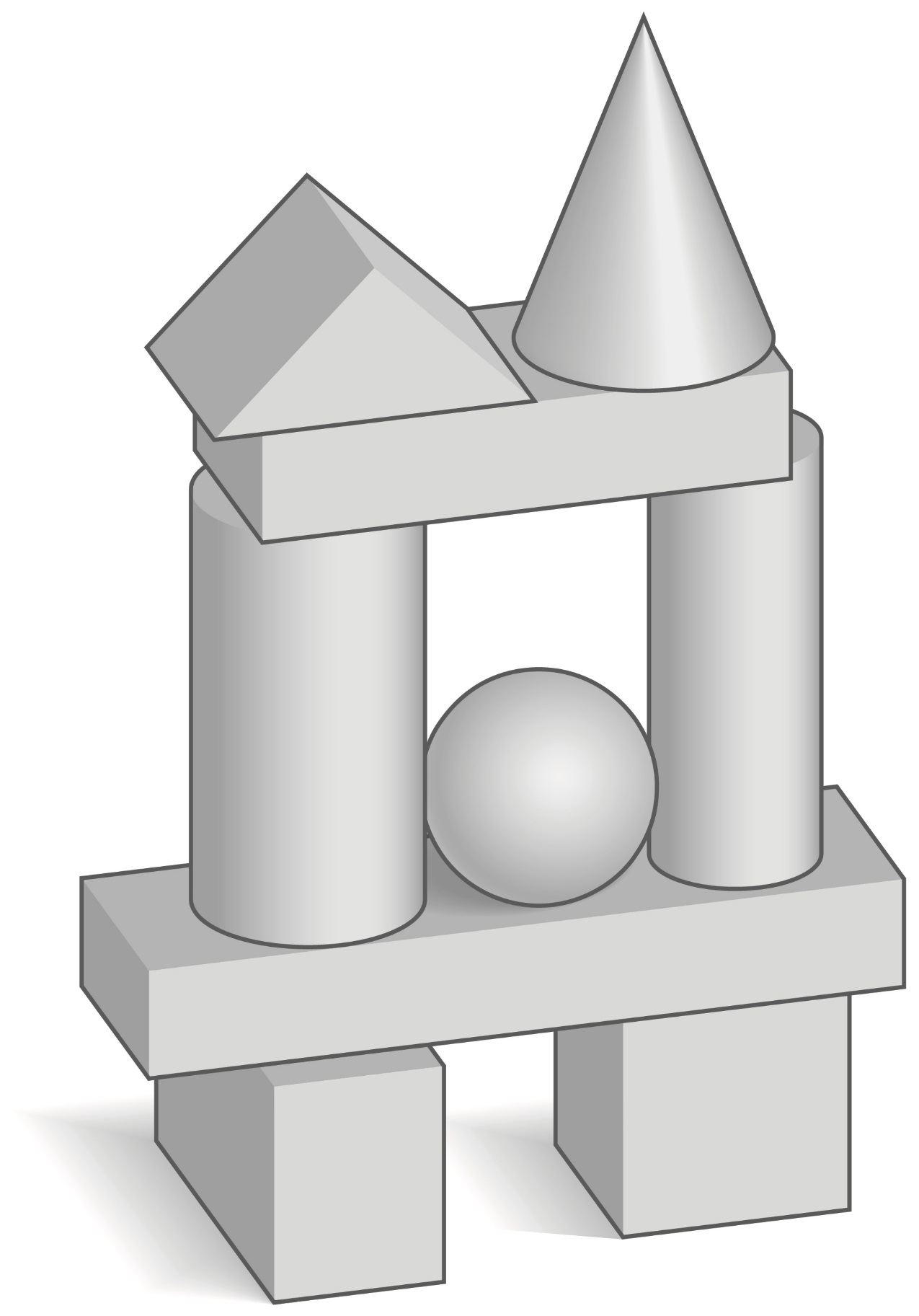 